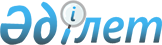 Азаматтық қызметке кіру және азаматтық қызметшінің бос лауазымына орналасуға арналған конкурс өткізу қағидаларын бекіту туралы
					
			Күшін жойған
			
			
		
					Қазақстан Республикасы Денсаулық сақтау және әлеуметтік даму министрінің 2015 жылғы 21 мамырдағы № 365 бұйрығы. Қазақстан Республикасының Әділет министрлігінде 2015 жылы 26 маусымда № 11464 болып тіркелді. Күші жойылды -  ҚР Денсаулық сақтау және әлеуметтік даму министрінің 2015 жылғы 25 желтоқсандағы № 1017 бұйрығымен.      Ескерту. Күші жойылды - ҚР Денсаулық сақтау және әлеуметтік даму министрінің 25.12.2015 № 1017 бұйрығымен (01.01.2016 бастап қолданысқа енгізіледі).       Қазақстан Республикасының 2007 жылғы 15 мамырдағы Еңбек кодексінің 16-бабының 27) тармақшасына сәйкес БҰЙЫРАМЫН:



      1. Қоса беріліп отырған Азаматтық қызметке кіру және азаматтық қызметшінің бос лауазымына орналасуға арналған конкурс өткізу қағидалары бекiтiлсiн. 



      2. Қазақстан Республикасы Денсаулық сақтау және әлеуметтік даму министрлігінің Еңбек және әлеуметтік әріптестік департаменті заңнамада белгіленген тәртіппен:



      1) осы бұйрықты Қазақстан Республикасы Әділет министрлігінде мемлекеттік тіркеуді;



      2) осы бұйрық Қазақстан Республикасы Әділет министрлігінде мемлекеттік тіркелгеннен кейін күнтізбелік он күн ішінде оны мерзімді баспа басылымдарында және «Әділет» ақпараттық-құқықтық жүйесінде ресми жариялауды; 



      3) осы бұйрықты Қазақстан Республикасы Денсаулық сақтау және әлеуметтік даму министрлігінің интернет-ресурсына орналастыруды қамтамасыз етсін.



      3. Осы бұйрықтың орындалуын бақылау Қазақстан Республикасының Денсаулық сақтау және әлеуметтік даму вице-министрi Д.Р. Арғындықовқа жүктелсiн. 



      4. Осы бұйрық оны алғашқы ресми жариялаған күнінен кейін күнтізбелік он күн өткен соң қолданысқа енгізіледі.      Қазақстан Республикасының 

      Денсаулық сақтау және

      әлеуметтік даму министрі                   Т. Дүйсенова      «КЕЛІСІЛДІ»

      Қазақстан Республикасының 

      Ұлттық экономика министрі

      ____________ Е. Досаев

      2015 жылғы 29 мамыр      «КЕЛІСІЛДІ»

      Қазақстан Республикасының

      Білім және ғылым министрі

      ____________ А. Сәрінжіпов

      2015 жылғы _____ _________

Қазақстан Республикасы    

Денсаулық сақтау және    

әлеуметтiк даму министрiнiң 

2015 жылғы 21 мамырдағы   

№ 365 бұйрығымен бекітілген 

Азаматтық қызметке кіру және азаматтық қызметшінің бос

лауазымына орналасуға арналған конкурс өткізу қағидалары 

1. Жалпы ережелер

      1. Осы Азаматтық қызметке кіру және азаматтық қызметшінің бос лауазымына орналасуға арналған конкурс өткізу қағидалары (бұдан әрі – Қағидалар) Қазақстан Республикасының 2007 жылғы 15 мамырдағы Еңбек кодексінің 16-бабының 27) тармақшасына сәйкес әзірленді және азаматтық қызметке кіру және азаматтық қызметшінің бос лауазымына орналасуға арналған конкурс өткізу тәртібін айқындайды.



      2. Азаматтық қызметшінің бос лауазымына орналасуға конкурсты (бұдан әрі – конкурс) бос лауазымы бар мемлекеттік мекеме, қазыналық кәсіпорын (бұдан әрі – ұйым) ұйымдастырады және өткізеді.



      3. Азаматтық қызметші лауазымына кандидатты іріктеу кезінде қажетті бейін бойынша білімі, кәсіби даярлық деңгейі, сондай-ақ азаматтық қызметшіге қойылатын біліктілік талаптарына (бұдан әрі – біліктілік талаптары) сәйкестігі негізгі талаптар болып табылады.



      4. Қызметкерлерге қойылатын біліктілік талаптары мен белгілі бір жұмыс түрлерінің күрделілігі жұмысшылардың жұмыстары мен кәсіптерінің бірыңғай тарифтік-біліктілік анықтамалығы, жұмысшы кәсіптерінің тарифтік-біліктілік сипаттамалары, Басшылардың, мамандардың және басқа да қызметшілер лауазымдарының біліктілік анықтамалығы, сондай-ақ ұйымдар басшыларының, мамандарының және басқа да қызметшілері лауазымдарының үлгілік біліктілік сипаттамалары негізінде белгіленеді. 

2. Азаматтық қызметке кіру

      5. Азаматтық қызметке кіру тағайындау тәртібімен немесе конкурс бойынша жұмыс берушінің шешіміне сәйкес жүзеге асырылады.



      6. Азаматтық қызметке қабылдау еңбек шартын жасасу және жұмыс берушінің актісін шығару жолымен жүзеге асырылады.



      Азаматтық қызметке конкурс бойынша кіруге конкурстық комиссияның (бұдан әрі – комиссия) оң қорытындысы негіз болып табылады.



      Азаматтық қызметші лауазымына тағайындалу үшін өтініш беруші ұйымға Қазақстан Республикасы Еңбек кодексінің 31-бабының 1-тармағында көзделген құжаттарды ұсынады.



      7. Өтініш берушіні азаматтық қызметші лауазымына тағайындау үшін ұсынымды қарау, келісу және ұйым басшысына енгізу тәртібі ұйымның ішкі актілерінде белгіленеді.



      8. Азаматтық қызметші лауазымына тағайындау адам тиісті бос лауазымға қойылатын біліктілік талаптарына сәйкес келген жағдайда жүзеге асырылады.



      9. Қазыналық кәсіпорынның басшысын тағайындауды тиісті саланың уәкілетті органы (жергілікті атқарушы орган) «Мемлекеттік кәсіпорынның басшысын тағайындау және аттестаттау, сондай-ақ оның кандидатурасын келісу қағидаларын бекіту туралы» Қазақстан Республикасы Ұлттық экономика министрінің 2015 жылғы 2 ақпандағы № 70 бұйрығымен (Нормативтік құқықтық актілерді мемлекеттік тіркеу тізілімінде № 10379 болып тіркелді) белгілеген тәртіппен жүзеге асырады.



      Қазыналық кәсіпорын басшысының орынбасарларын лауазымға осы кәсіпорын басшысының ұсынуы бойынша тиісті саланың уәкілетті органы (жергілікті атқарушы орган) тағайындайды. 



      Лауазымға басшының ұсынуы бойынша тиісті саланың уәкілетті органы (жергілікті атқарушы орган) тағайындайтын қазыналық кәсіпорын қызметкерлерінің номенклатурасы кәсіпорынның жарғысында белгіленеді.



      10. Азаматтық қызметші оның жазбаша өтініші бойынша тиісті ұйымдардың басшылары арасындағы келісімге сәйкес басқа мемлекеттік мекемеге (қазыналық кәсіпорын) жұмысқа ауыстырылады.



      11. Жоғары оқу орындарының профессорлық-оқытушылар құрамы мен ғылыми қызметкерлерінің лауазымдарын алмастыру «Жоғары оқу орындарының профессор-оқытушы құрамы мен ғылыми қызметкерлердің лауазымдарға конкурстық орналасуы қағидаларын бекіту туралы» Қазақстан Республикасы Білім және ғылым министрінің 2015 жылғы 23 сәуірдегі № 230 бұйрығымен (Нормативтік құқықтық актілерді мемлекеттік тіркеу тізілімінде № 11122 болып тіркелді) белгілеген тәртіппен конкурстық негізде жүзеге асырылады. 

3. Конкурс өткізу тәртібі

      12. Ұйымда азаматтық қызметшінің бос лауазымы болған жағдайда тиісті ұйым құжаттарды қабылдау аяқталған күнге дейін кемінде күнтізбелік 15 күн бұрын интернет-ресурста және Қазақстан Республикасының бүкіл аумағына таралатын мерзімді баспа басылымдарында конкурс өткізу туралы хабарландыру орналастырады.



      13. Хабарландыруда көрсетілген құжаттарды қабылдау аяқталатын күнге дейін қажетті құжаттарды табыс еткен адамдар конкурсқа қатысушылар болып табылады.



      14. Комиссияның шешімі негізінде әңгімелесуге жіберілген конкурсқа қатысушылар азаматтық қызметшінің бос лауазымына орналасуға кандидаттар (бұдан әрі – кандидаттар) болып табылады.



      15. Комиссия кемінде бес адамнан (комиссия мүшелерінен) тұратын алқалы орган болып табылады.



      16. Комиссия төрағадан, хатшыдан (кадр қызметінің өкілі) және комиссия мүшелерінен тұрады.



      17. Қажет болған жағдайда конкурс өткізу жөніндегі комиссияның құрамына олардың келісімі бойынша мемлекеттік органдардың және басқа да ұйымдардың өкілдері енгізіледі.



      18. Ұйым:



      1) конкурс өткізу туралы шешім қабылдайды;



      2) конкурс өткізілетін күн мен орынды белгілейді;



      3) ұйымның қаражаты есебінен конкурс өткізу туралы хабарландырудың интернет-ресурста және мерзімді баспа басылымдарында жариялануын қамтамасыз етеді;



      4) конкурсқа қатысу үшін ұсынылған құжаттарды қабылдауды, тіркеуді және сақтауды жүргізеді;



      5) комиссияны қалыптастырады және өз ұйымының өкілдері қатарынан комиссия төрағасын тағайындайды;



      6) комиссия отырысын ұйымдастырады.



      19. Конкурс өткізу туралы хабарландыру мынадай мәліметтерді:



      1) азаматтық қызметшінің бос лауазымының атауын;



      2) ұйымның орналасқан жерін, почталық мекенжайын, телефонын көрсете отырып оның атауын, негізгі қызметінің қысқаша сипаттамасын;



      3) конкурсқа қатысушыларға қойылатын біліктілік талаптарын;



      4) құжаттарды қабылдау аяқталатын күні мен уақытын қамтиды.



      Қажет болған жағдайда хабарландыруда Қазақстан Республикасының заңнамасына қайшы келмейтін қосымша ақпарат қамтылады.



      20. Конкурсқа қатысуға ниет білдірген адам хабарландыруда көрсетілген құжаттарды қабылдайтын мерзімде ұйымға қолма-қол немесе почта арқылы мынадай құжаттарды:



      1) қоса берілетін құжаттардың тізбесі көрсетілген конкурсқа қатысу туралы өтінішті;



      2) жеке басын куәландыратын құжаттың көшірмесін;



      3) кадрларды есепке алу жөніндегі толтырылған жеке парақты (нақты тұратын мекенжайы мен байланыс телефондары көрсетілген);



      4) лауазымға қойылатын біліктілік талаптарына сәйкес білімі туралы құжаттардың көшірмелерін;



      5) еңбек қызметін растайтын құжаттың көшірмесін;



      6) «Денсаулық сақтау ұйымдарының бастапқы медициналық құжаттама нысандарын бекіту туралы» Қазақстан Республикасы Денсаулық сақтау министрі міндетін атқарушысының 2010 жылғы 23 қарашадағы № 907 бұйрығымен (Нормативтік құқықтық актілерді мемлекеттік тіркеу тізілімінде № 6697 болып тіркелді) бекітілген нысан бойынша денсаулық жағдайы туралы анықтама ұсынады. 



      Көрсетілген құжаттардың бірінің болмауы құжаттарды конкурсқа қатысушыға қайтару үшін негіз болып табылады.



      Конкурсқа қатысушы, болған жағдайда оның біліміне, жұмыс тәжірибесіне, кәсіби деңгейіне қатысты қосымша ақпаратты (біліктілігін арттыру, ғылыми дәреже мен атақ беру, ғылыми жарияланымдар туралы құжаттардың көшірмелері, алдыңғы жұмыс орнындағы басшылық берген ұсынымдар және т.с.с.) ұсынады.



      21. Конкурс мынадай кезеңдерден тұрады:



      1) конкурсқа қатысушылардың біліктілігін бағалау;



      2) кандидаттармен әңгімелесулер өткізу;



      3) конкурстың қорытындысын шығару.



      22. Құжаттарды қабылдау аяқталған күннен кейін бес жұмыс күні ішінде комиссия қатысушының біліктілік талаптарына сәйкестігін бағалауды жүргізеді.



      23. Конкурсқа қатысушылардың біліктілік талаптарына сәйкес келу мәніне жүргізілген бағалау нәтижелері бойынша комиссия дауыс беру жолымен біліктілік талаптарына сәйкес келетін кандидаттардың тізімін бекіту туралы және (немесе) әңгімелесуге жіберуден бас тарту туралы шешімдер қабылдайды.



      24. Ұйым кандидаттардың тізімін бекіткен күннен бастап үш жұмыс күні ішінде:



      1) біліктілік талаптарына сәйкес келетін конкурсқа қатысушыларды кандидат ретінде бекіту туралы, әңгімелесу өтетін күн, уақыт және орын туралы хабардар етеді. Бұл ретте әңгімелесу өтетін күн кандидаттардың әңгімелесуге келуі үшін қажетті уақытты қамтамасыз етуді ескере отырып белгіленеді;



      2) біліктілік талаптарына сәйкес келмейтін конкурсқа қатысушыларды әңгімелесуге жіберуден бас тарту туралы хабардар етеді.



      25. Комиссия кандидаттармен әңгімелесу жүргізген кезде кандидаттардың осы лауазымға функционалдық міндеттерді орындауына қажетті кәсіби білімдері айқындалады.



      26. Комиссия отырысы оның құрамының жалпы санының кемінде үштен екісі қатысқан жағдайда өткізіледі.



      27. Комиссия отырысының қорытындылары бойынша шешім кандидаттың қатысуынсыз ашық дауыс беру жолымен бір күн ішінде қабылданады.



      28. Кандидат, егер оған комиссия құрамынан қатысып отырғандардың көпшілігі дауыс берген жағдайда оң қорытындыға ие болады. Дауыс берген кезде дауыстар тең болған жағдайда комиссия төрағасының дауысы шешуші болып табылады.



      29. Комиссия шешімімен келіспеген жағдайда комиссияның кез-келген мүшесінің жазбаша түрде баяндалатын және комиссия отырысының хаттамасына қоса берілетін пікірін білдіреді.



      30. Комиссияның шешімі төраға мен комиссия мүшелері, сондай-ақ хаттамалауды жүзеге асыратын хатшы қол қоятын хаттамамен ресімделеді.



      31. Ұйым әңгімелесуден өткен кандидаттарға конкурс аяқталған күннен бастап үш жұмыс күні ішінде оның нәтижелері туралы жазбаша хабарлайды. Хабарламамен бірге кандидаттарға ұйымның мөрімен куәландырылған комиссия отырысы хаттамасының көшірмесі (ол болған жағдайда) жіберіледі.



      32. Комиссия конкурстық іріктеудің қорытындылары бойынша ұйымның басшысына конкурстың жеңімпазын азаматтық қызметші лауазымына қабылдау туралы ұсыныммен қоса комиссияның шешімін енгізеді.



      33. Егер конкурс нәтижесінде комиссия осы лауазымға орналасуға кандидаттарды анықтамаған болса, конкурс өткізілмеді деп танылады.



      34. Комиссияның оң қорытындысына ие болған кандидатпен ұйымның басшысы азаматтық қызметші таныстырылатын еңбек шартын жасасады және азаматтық қызметке қабылдау туралы акт шығарады. 

4. Қорытынды ережелер

      35. Конкурсқа қатысушылар мен кандидаттар өздеріне қатысы бар бөлігінде конкурстық құжаттармен және комиссияның шешімдерімен таныстырылады.



      36. Комиссияның шешіміне конкурсқа қатысушылар мен кандидаттар сот тәртібімен шағымданады.
					© 2012. Қазақстан Республикасы Әділет министрлігінің «Қазақстан Республикасының Заңнама және құқықтық ақпарат институты» ШЖҚ РМК
				